                                                                                                    Adverse Event Reporting Template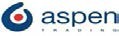 ARR –ASPEN/Egypt- 001/01/015Patient information:Ethnic originReporter Information:Product Information:Event term:Co-Suspect Medication:Version 2	Page 1 of 2	2015                                                                                                    Adverse Event Reporting Template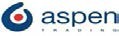 ARR –ASPEN/Egypt- 001/01/015Concomitant Medication:Medical History:Event Description: (including relevant Lab results)Phoenix GRP for Aspen	2069 Upper Mearag,6th District,Pharamcovigilance department	Carrefour Maadi,Cairo,Egyptpv@phoenix-grp.org	Tel:+20224472750Mob: 01010317261	Fax:+20224472751Version 2	Page 2 of 2	2015Internal office use:Internal office use:Internal office use:Local Reference number:Company Number:Date received:Initials:DOB:Age at onset:Units:Years/Days/Hours/Months/Minutes/DecadesGender:Female:Name:Profession: □ Consumer  □ Health care professional  □ Other (please specify):Organisation:Telephone:Address:Fax:City/County:Email:Brand name:Active Ingredient:Route of Admin:Dose:Indication:Indication:Start Date:Stop Date:Action taken:Adverse Events:Start Date: __/	/ 	Start Date: __/	/ 	 Start Date: __/	/ 	 Start Date: __/	/ 	Start Date: __/	/ 	Start Date: __/	/ 	 Start Date: __/	/ 	 Start Date: __/	/ 	Stop Date: __/	/ 	Stop Date: __/	/ 	 Stop Date: __/	/ 	 Stop Date: __/	/ 	Stop Date: __/	/ 	Stop Date: __/	/ 	 Stop Date: __/	/ 	 Stop Date: __/	/ 	Stop Date: __/	/ 	Stop Date: __/	/ 	 Stop Date: __/	/ 	 Stop Date: __/	/ 	Did the event result in hospitalisation?  Yes □ No □ Unknown □Did the event result in hospitalisation?  Yes □ No □ Unknown □Did the event result in death?Yes □NoUnknown□Outcome:Outcome:Outcome:Outcome:Recovered: □Recovered with Sequalae:  □Not Recovered: □Unknown: □Fatal:  □Date of death:     /	/ 	Cause of Death:   	Autopsy performed: Yes □ No  □ Unknown □NameDose  	Frequency  	Route: 	Indication:Start Date:    /    _/ 	Stop Date:    /	/ 	NameDose  	Frequency  	Route: 	Indication:Start Date:    /    _/ 	Stop Date:    /	/ 	NameDose  	Frequency  	Route: 	Indication:Start Date:    /    _/ 	Stop Date:    /	/ 	Name  	Dose  	Frequency  	Route: 	Start Date: __/	/ 	Stop Date: __/	/ 	Name  	Dose  	Frequency  	Route: 	Start Date: __/	/ 	Stop Date: __/	/ 	Name  	Dose  	Frequency  	Route: 	Start Date: __/	/ 	Stop Date: __/	/ 	Name  	Dose  	Frequency  	Route: 	Start Date: __/	/ 	Stop Date: __/	/ 	SignatureReporter Name:Signature:Date: